STUDENT ESTABLISHED JOB DESCRIPTION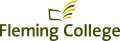 Title of Position: Division/Department: Hours:International Student Peer Mentor Ambassador 
Student Services5 hours per week, October to December, January to AprilJob DutiesAssist the International Student Advisor with organizing the International Student Peer Mentor Program, including volunteer recruitment and training.Assist with promoting the program on social media and responding to inquiries from international studentsAssist with special event planning and delivery.QualificationsMust currently be a full-time Fleming College student in good academic standing (any program)Demonstrated interest and experience in international learning and support for international students including but not limited to knowledge of various cultures, current or prior experience in travel and international educationExcellent communication and interpersonal skills to effectively relate to students, faculty and staff at the CollegeHigh level of organizational skills with the ability to multi-taskAbility to work independently and inter-dependently as part of a teamAwareness of and respect for cultural diversityFamiliarity with social networking applications (e.g. Facebook) is an assetVolunteer experience while at Fleming is an asset but not required.Updated March 2018	Page 1 of 1